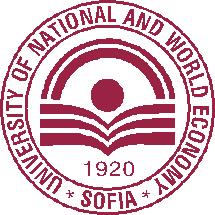 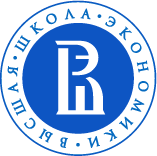 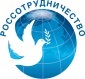                                                        при поддержке Представительства Россотрудничества в Республике БолгарияП Р О Г Р А М М АМеждународной научной студенческой конференции по экономике, политике и менеджментуг. София, Республика Болгария27 — 29 апреля 2015 годаМесто проведения: вуз-партнёр - Университет Национального и Мирового Хозяйства (УНМХ)Рабочие языки: русский, английский26 апреля 2015 года (воскресенье)Заезд участников конференции30 апреля 2015 года (четверг)Отъезд участников КонференцииУниверситет за национално и световно стопанство     Национальный исследовательский университет«Высшая школа экономики»27 апреля, понедельник27 апреля, понедельникМесто проведения      Място на провеждане                                                  Место проведения      Място на провеждане                                                  Место проведения      Място на провеждане                                                  Место проведения      Място на провеждане                                                  УНМХ, Большой конференц-залУНСС, Голяма конферентна зала  УНМХ, Большой конференц-залУНСС, Голяма конферентна зала  УНМХ, Большой конференц-залУНСС, Голяма конферентна зала  09.00-10.0009.00-10.00Регистрация участников:          фойе Большого конференц-зала / фоайето на Голяма конферентна залаРегистрация участников:          фойе Большого конференц-зала / фоайето на Голяма конферентна залаРегистрация участников:          фойе Большого конференц-зала / фоайето на Голяма конферентна залаРегистрация участников:          фойе Большого конференц-зала / фоайето на Голяма конферентна залаРегистрация участников:          фойе Большого конференц-зала / фоайето на Голяма конферентна залаРегистрация участников:          фойе Большого конференц-зала / фоайето на Голяма конферентна залаРегистрация участников:          фойе Большого конференц-зала / фоайето на Голяма конферентна зала10.00-10.3010.00-10.30Открытие КонференцииОткрытие КонференцииОткрытие Конференциипроф. Валентин Гоев – проректор УНМХ10.00 – 10.0510.00 – 10.05проф. д-р эк. н. Стати Статев, Ректор УНМХпроф. д-р эк. н. Стати Статев, Ректор УНМХпроф. д-р эк. н. Стати Статев, Ректор УНМХПриветствиеПриветствиеПриветствие10.05 -10.1010.05 -10.10проф. Евгений Григорьевич Ясинпроф. Евгений Григорьевич Ясинпроф. Евгений Григорьевич ЯсинПриветствиеПриветствиеПриветствие10.10 – 10.1510.10 – 10.15д.эк.н. Татьяна Яковлевна Четвернина, Директор по сотрудничеству со странами СНГ, Центральной и Восточной Европы  НИУ ВШЭд.эк.н. Татьяна Яковлевна Четвернина, Директор по сотрудничеству со странами СНГ, Центральной и Восточной Европы  НИУ ВШЭд.эк.н. Татьяна Яковлевна Четвернина, Директор по сотрудничеству со странами СНГ, Центральной и Восточной Европы  НИУ ВШЭПриветствиеПриветствиеПриветствие10.15 – 10.2010.15 – 10.20Роберт Робертович Шестаков, первый секретарь Посольства РФ, представитель Министерства образования и науки Российской ФедерацииРоберт Робертович Шестаков, первый секретарь Посольства РФ, представитель Министерства образования и науки Российской ФедерацииРоберт Робертович Шестаков, первый секретарь Посольства РФ, представитель Министерства образования и науки Российской ФедерацииПриветствиеПриветствиеПриветствие10-20 – 10.2510-20 – 10.25Виктор Васильевич Баженов, руководитель представительства Россотрудничества в РБ, директор Российского культурно-информационного центра в Софии Виктор Васильевич Баженов, руководитель представительства Россотрудничества в РБ, директор Российского культурно-информационного центра в Софии Виктор Васильевич Баженов, руководитель представительства Россотрудничества в РБ, директор Российского культурно-информационного центра в Софии ПриветствиеПриветствиеПриветствие10.25 – 10.3010.25 – 10.30Денис Димитров, председатель Студенческого совета в УНМХ Денис Димитров, председатель Студенческого совета в УНМХ Денис Димитров, председатель Студенческого совета в УНМХ ПриветствиеПриветствиеПриветствие27 апреля, понедельник ДЕНЬ «ЭКОНОМИКА»ДЕНЬ «ЭКОНОМИКА»ДЕНЬ «ЭКОНОМИКА»ДЕНЬ «ЭКОНОМИКА»Модераторы10.30–12.00Пленарно заседание /Открытые лекции по экономике/Пленарно заседание /Открытые лекции по экономике/Пленарно заседание /Открытые лекции по экономике/Пленарно заседание /Открытые лекции по экономике/Тема выступленияТема выступленияТема выступленияпроф. Валентин Гоев10.30 – 11.00проф., доктор экономических наук Евгений Григорьевич Ясин, научный руководитель НИУ ВШЭ проф., доктор экономических наук Евгений Григорьевич Ясин, научный руководитель НИУ ВШЭ проф., доктор экономических наук Евгений Григорьевич Ясин, научный руководитель НИУ ВШЭ проф., доктор экономических наук Евгений Григорьевич Ясин, научный руководитель НИУ ВШЭ Глобальные тренды  и экономическое развитие в России: старые вызовы и новые рискиГлобальные тренды  и экономическое развитие в России: старые вызовы и новые рискиГлобальные тренды  и экономическое развитие в России: старые вызовы и новые риски11.00  - 11.30проф. д-р эк. н. Стати Статев, Ректор УНМХпроф. д-р эк. н. Стати Статев, Ректор УНМХпроф. д-р эк. н. Стати Статев, Ректор УНМХпроф. д-р эк. н. Стати Статев, Ректор УНМХБолгарская экономика в 21 векеБолгарская экономика в 21 векеБолгарская экономика в 21 веке11.30 – 12.00проф. Владимир Сергеевич Автономов, научный руководитель факультета экономических наук НИУ ВШЭ.проф. Владимир Сергеевич Автономов, научный руководитель факультета экономических наук НИУ ВШЭ.проф. Владимир Сергеевич Автономов, научный руководитель факультета экономических наук НИУ ВШЭ.проф. Владимир Сергеевич Автономов, научный руководитель факультета экономических наук НИУ ВШЭ.Возможна ли реалистическая экономическая наука?Возможна ли реалистическая экономическая наука?Возможна ли реалистическая экономическая наука?12.00 – 12.30               Вопросы-ответы               Вопросы-ответы               Вопросы-ответы               Вопросы-ответы12.30–13.30                                  Обед                                  Обед                                  Обед                                  ОбедЗала „Обедна“ / Зал „Обеденый“Зала „Обедна“ / Зал „Обеденый“Зала „Обедна“ / Зал „Обеденый“13.30–15.30Пленарно заседание – продължение Открытые лекции по экономике (продолжение)Пленарно заседание – продължение Открытые лекции по экономике (продолжение)Пленарно заседание – продължение Открытые лекции по экономике (продолжение)Пленарно заседание – продължение Открытые лекции по экономике (продолжение)Голяма конферентна зала  Большой конференц-залГоляма конферентна зала  Большой конференц-залГоляма конферентна зала  Большой конференц-залот НИУ ВШЭ – проф. Автономов В.С.от УНМХ: проф. Маргарита Атанасова13.30 – 14.00Ростислав Исаакович Капелюшников, д.э.н., заместитель директора Центра исследования трудовых отношений НИУ ВШЭРостислав Исаакович Капелюшников, д.э.н., заместитель директора Центра исследования трудовых отношений НИУ ВШЭРостислав Исаакович Капелюшников, д.э.н., заместитель директора Центра исследования трудовых отношений НИУ ВШЭРостислав Исаакович Капелюшников, д.э.н., заместитель директора Центра исследования трудовых отношений НИУ ВШЭПоляризация или улучшение: эволюция структуры рабочих мест в России в 2000-е годыПоляризация или улучшение: эволюция структуры рабочих мест в России в 2000-е годыПоляризация или улучшение: эволюция структуры рабочих мест в России в 2000-е годы14.00 – 14.30Лилия Николаевна Овчарова, д.э.н., Директор по социальным исследованиям НИУ ВШЭ.Лилия Николаевна Овчарова, д.э.н., Директор по социальным исследованиям НИУ ВШЭ.Лилия Николаевна Овчарова, д.э.н., Директор по социальным исследованиям НИУ ВШЭ.Лилия Николаевна Овчарова, д.э.н., Директор по социальным исследованиям НИУ ВШЭ.Индекс человеческого потенциала: экономические и социальные приоритеты развитияИндекс человеческого потенциала: экономические и социальные приоритеты развитияИндекс человеческого потенциала: экономические и социальные приоритеты развития14.30 – 15.00Вопросы-ответыВопросы-ответыВопросы-ответыВопросы-ответы15.00 – 15.30 Кофе-брейк Кофе-брейкфойе Большого конференц-зала / фоайето на Голяма конферентна залафойе Большого конференц-зала / фоайето на Голяма конферентна залафойе Большого конференц-зала / фоайето на Голяма конферентна залафойе Большого конференц-зала / фоайето на Голяма конферентна зала15.30 –17.30                                 Работа по Секциям                                 Работа по Секциям                                 Работа по Секциям                                 Работа по Секциям                                 Работа по Секциям                                 Работа по Секциям                                 Работа по Секциям                                 Работа по Секциям27 апреля,понедельник 15.30 –17.45СЕКЦИЯ ПО ЭКОНОМИКЕ/доклады студентов/СЕКЦИЯ ПО ЭКОНОМИКЕ/доклады студентов/СЕКЦИЯ ПО ЭКОНОМИКЕ/доклады студентов/СЕКЦИЯ ПО ЭКОНОМИКЕ/доклады студентов/Голяма конферентна зала Большой конференц-залГоляма конферентна зала Большой конференц-залГоляма конферентна зала Большой конференц-залот НИУ ВШЭ – проф. Автономов В.С., проф. Овчарова Л.Н.от УНМХ – доц. Силвия Трифонова15.30 – 15.45Проф. Николай Неновски (Болгария)Проф. Николай Неновски (Болгария)Проф. Николай Неновски (Болгария)Проф. Николай Неновски (Болгария)Будущее евро на БалканахБудущее евро на БалканахБудущее евро на Балканах15.45 – 16.00Николай Приходько (Латвия)Николай Приходько (Латвия)Николай Приходько (Латвия)Николай Приходько (Латвия)Are new policies always beneficial? Empirical analysis of Basel III impact on the real economy of the BalticsAre new policies always beneficial? Empirical analysis of Basel III impact on the real economy of the BalticsAre new policies always beneficial? Empirical analysis of Basel III impact on the real economy of the Baltics16.00 – 16.15Марина Алексеева (Латвия)Марина Алексеева (Латвия)Марина Алексеева (Латвия)Марина Алексеева (Латвия)What does Basel III stand for? Potential implications and insight into the Baltic Banking sector.)What does Basel III stand for? Potential implications and insight into the Baltic Banking sector.)What does Basel III stand for? Potential implications and insight into the Baltic Banking sector.)16.15 – 16.30Дмитрий Парпаров (Украина)Дмитрий Парпаров (Украина)Дмитрий Парпаров (Украина)Дмитрий Парпаров (Украина)Searching for Bubble in the Private Space SectorSearching for Bubble in the Private Space SectorSearching for Bubble in the Private Space Sector16.30 – 16.45Меруерт Сыбанова (Казахстан)Меруерт Сыбанова (Казахстан)Меруерт Сыбанова (Казахстан)Меруерт Сыбанова (Казахстан)Международные стандарты финансовой отчетностиМеждународные стандарты финансовой отчетностиМеждународные стандарты финансовой отчетности16.45 – 17.00Георги Георгиев, Русенски университет „Ангел Кънчев”Георги Георгиев, Русенски университет „Ангел Кънчев”Георги Георгиев, Русенски университет „Ангел Кънчев”Георги Георгиев, Русенски университет „Ангел Кънчев”Avoiding international financial crisesAvoiding international financial crisesAvoiding international financial crises17.00 – 17.15Илья Ульянов (Словения)Илья Ульянов (Словения)Илья Ульянов (Словения)Илья Ульянов (Словения)Gains and losses (Economic and political) for the Russian Federation, Kazakhstan and Armenia in being part of the Eurasian Economic CommunityGains and losses (Economic and political) for the Russian Federation, Kazakhstan and Armenia in being part of the Eurasian Economic CommunityGains and losses (Economic and political) for the Russian Federation, Kazakhstan and Armenia in being part of the Eurasian Economic Community17.15 – 17.30Христомир Юлий Христомиров, УНМХХристомир Юлий Христомиров, УНМХХристомир Юлий Христомиров, УНМХХристомир Юлий Христомиров, УНМХАлтын – валюта Таможенного союза?Алтын – валюта Таможенного союза?Алтын – валюта Таможенного союза?17.30 – 17.45Вопросы – ответыВопросы – ответыВопросы – ответыВопросы – ответы27 апреля,понедельник 15.30 –17.30СЕКЦИЯ ПО МЕНЕДЖМЕНТУ/доклады студентов/СЕКЦИЯ ПО МЕНЕДЖМЕНТУ/доклады студентов/СЕКЦИЯ ПО МЕНЕДЖМЕНТУ/доклады студентов/СЕКЦИЯ ПО МЕНЕДЖМЕНТУ/доклады студентов/Малка конферентна зала / Малый конференц-залМалка конферентна зала / Малый конференц-залМалка конферентна зала / Малый конференц-залот НИУ ВШЭ – Четвернина Т.Я.от УНМХ – доц. Матилда Александрова-Бошнакова15.30 – 15.45гл. ас. д-р Ивайло Иванов (Болгания, УНМХ)гл. ас. д-р Ивайло Иванов (Болгания, УНМХ)гл. ас. д-р Ивайло Иванов (Болгания, УНМХ)гл. ас. д-р Ивайло Иванов (Болгания, УНМХ)Реструктуризация оборонной промышленности в конце ХХ и начале ХХI века Реструктуризация оборонной промышленности в конце ХХ и начале ХХI века Реструктуризация оборонной промышленности в конце ХХ и начале ХХI века 15.45 – 16.00Петко Баховски (Болгария)Петко Баховски (Болгария)Петко Баховски (Болгария)Петко Баховски (Болгария)Personal Wealth Management‏Personal Wealth Management‏Personal Wealth Management‏16.00 – 16.15Екатерина Вашурина (Узбекистан)Екатерина Вашурина (Узбекистан)Екатерина Вашурина (Узбекистан)Екатерина Вашурина (Узбекистан)Особенности выдвижения в позицию лидера в условиях неопределенностиОсобенности выдвижения в позицию лидера в условиях неопределенностиОсобенности выдвижения в позицию лидера в условиях неопределенности16.15 – 16.30Ольга Кашкина (Узбекистан)Ольга Кашкина (Узбекистан)Ольга Кашкина (Узбекистан)Ольга Кашкина (Узбекистан)Оценка эффективности сделок M&A на примере слияния “Вымпелком” и “Киевстар“Оценка эффективности сделок M&A на примере слияния “Вымпелком” и “Киевстар“Оценка эффективности сделок M&A на примере слияния “Вымпелком” и “Киевстар“16.30 – 16.45Игорь Пронин (ФГБОУ ВПО «Пензенский государственный университет», г. Пенза, Россия)Игорь Пронин (ФГБОУ ВПО «Пензенский государственный университет», г. Пенза, Россия)Игорь Пронин (ФГБОУ ВПО «Пензенский государственный университет», г. Пенза, Россия)Игорь Пронин (ФГБОУ ВПО «Пензенский государственный университет», г. Пенза, Россия)Совместное управление проектами в области нанотехнологий (на примере сотрудничества Пензенского государственного университета и Софийского университета «Св. Климент Охридский»)Совместное управление проектами в области нанотехнологий (на примере сотрудничества Пензенского государственного университета и Софийского университета «Св. Климент Охридский»)Совместное управление проектами в области нанотехнологий (на примере сотрудничества Пензенского государственного университета и Софийского университета «Св. Климент Охридский»)16.45 – 17.15Христиана Забунова, СУХристиана Забунова, СУХристиана Забунова, СУХристиана Забунова, СУУправление событиями в мультикультурной средеУправление событиями в мультикультурной средеУправление событиями в мультикультурной среде17.15 – 17.30Вопросы - ответыВопросы - ответыВопросы - ответыВопросы - ответы27 апреля, понедельник 15.30 –17.45СЕКЦИЯ ПО МЕЖДУНАРОДНЫМ ОТНОШЕНИЯМ/доклады студентов/СЕКЦИЯ ПО МЕЖДУНАРОДНЫМ ОТНОШЕНИЯМ/доклады студентов/СЕКЦИЯ ПО МЕЖДУНАРОДНЫМ ОТНОШЕНИЯМ/доклады студентов/СЕКЦИЯ ПО МЕЖДУНАРОДНЫМ ОТНОШЕНИЯМ/доклады студентов/Зала „Тържествена“ / Зал „Торжественный“, II этажЗала „Тържествена“ / Зал „Торжественный“, II этажЗала „Тържествена“ / Зал „Торжественный“, II этажОт НИУ ВШЭ –  канд.полит. наук Кирилл Юрьевич Кисель От УНМХ – доц. Георги Чанков15.30 – 15.45Светослав Арсениев, УНМХСветослав Арсениев, УНМХСветослав Арсениев, УНМХСветослав Арсениев, УНМХНекоторые аспекты отношений РФ и Республики УзбекистанНекоторые аспекты отношений РФ и Республики УзбекистанНекоторые аспекты отношений РФ и Республики Узбекистан15.45 – 16.00Гиакаглини Ферраро Д. Висенте (Бразилия)Гиакаглини Ферраро Д. Висенте (Бразилия)Гиакаглини Ферраро Д. Висенте (Бразилия)Гиакаглини Ферраро Д. Висенте (Бразилия)Актуальность БРИКС для развития многополярного мира: политические и экономические особенности стран-участницАктуальность БРИКС для развития многополярного мира: политические и экономические особенности стран-участницАктуальность БРИКС для развития многополярного мира: политические и экономические особенности стран-участниц16.00 – 16.15Тони Георгиева (Болгария, УНМХ )Тони Георгиева (Болгария, УНМХ )Тони Георгиева (Болгария, УНМХ )Тони Георгиева (Болгария, УНМХ )БРИКС – новый геополитический игрокБРИКС – новый геополитический игрокБРИКС – новый геополитический игрок16.15 – 16.30Любомир Маринов, Дончо Митков, УНМХЛюбомир Маринов, Дончо Митков, УНМХЛюбомир Маринов, Дончо Митков, УНМХЛюбомир Маринов, Дончо Митков, УНМХСотрудничество стран БРИКССотрудничество стран БРИКССотрудничество стран БРИКС16.30 – 16.45Михаел Козарски (Болгария, УНМХ)Михаел Козарски (Болгария, УНМХ)Михаел Козарски (Болгария, УНМХ)Михаел Козарски (Болгария, УНМХ)Евразийский союз - новый субъект международных отношенийЕвразийский союз - новый субъект международных отношенийЕвразийский союз - новый субъект международных отношений16.45 – 17.00Юрий Шокотко (Болгария, СУ)Юрий Шокотко (Болгария, СУ)Юрий Шокотко (Болгария, СУ)Юрий Шокотко (Болгария, СУ)Энергетическая безопасностьЭнергетическая безопасностьЭнергетическая безопасность17.00 – 17.15Георгий Богданов (Украина)Георгий Богданов (Украина)Георгий Богданов (Украина)Георгий Богданов (Украина)International security and defense policies behind Brezhnev’s statement of no first use.International security and defense policies behind Brezhnev’s statement of no first use.International security and defense policies behind Brezhnev’s statement of no first use.17.15 – 17.30Пенка Дринкова, Петя Коцева, СУПенка Дринкова, Петя Коцева, СУПенка Дринкова, Петя Коцева, СУПенка Дринкова, Петя Коцева, СУСовременное геополитическое положение РоссииСовременное геополитическое положение РоссииСовременное геополитическое положение России17.30 – 17.45Вопросы – ответыВопросы – ответыВопросы – ответыВопросы – ответы10.00 – 18.00Выставка книгВыставка книгВыставка книгВыставка книг18.00 – 19.30Фуршет для всех участниковФуршет для всех участниковФуршет для всех участниковФуршет для всех участниковЗала „Обедна“ / Зал „Обеденый“Зала „Обедна“ / Зал „Обеденый“Зала „Обедна“ / Зал „Обеденый“28 апреля, вторник28 апреля, вторникДЕНЬ «МЕЖДУНАРОДНЫЕ ОТНОШЕНИЯ»ДЕНЬ «МЕЖДУНАРОДНЫЕ ОТНОШЕНИЯ»Зала „Тържествена“, II  етаж  Зал „Торжественный“, II этажЗала „Тържествена“, II  етаж  Зал „Торжественный“, II этажЗала „Тържествена“, II  етаж  Зал „Торжественный“, II этажЗала „Тържествена“, II  етаж  Зал „Торжественный“, II этаж09.00 – 10.0009.00 – 10.00Регистрация Регистрация волонтеры10.00 –11.3010.00 –11.30Пленарно заседание /Открытые лекции по международным отношениям/ Пленарно заседание /Открытые лекции по международным отношениям/ от НИУ ВШЭ: проф. Марк Юрьевич Урнов от УНМХ: проф. Динко Динков10.00 – 11.0010.00 – 11.00проф. д-р политических наук Максим Владимирович Братерский, НИУ ВШЭ проф. д-р политических наук Максим Владимирович Братерский, НИУ ВШЭ Региональные объединения как инструмент конкуренцииРегиональные объединения как инструмент конкуренцииРегиональные объединения как инструмент конкуренцииРегиональные объединения как инструмент конкуренции11.00 – 11.3011.00 – 11.30проф. Динко Динков, УНМХпроф. Динко Динков, УНМХБолгаро-российские отношения в условиях новой геополитической динамикиБолгаро-российские отношения в условиях новой геополитической динамикиБолгаро-российские отношения в условиях новой геополитической динамикиБолгаро-российские отношения в условиях новой геополитической динамики11.30  – 12.0011.30  – 12.00проф. Георги Генов, УНМХпроф. Георги Генов, УНМХКризисные процессы в европейской безопасностиКризисные процессы в европейской безопасностиКризисные процессы в европейской безопасностиКризисные процессы в европейской безопасности12.00  – 12.3012.00  – 12.30Вопросы-ответыВопросы-ответы12.30 –13.3012.30 –13.30ОбедОбедЗала „Обедна“ / Зал „Обеденый“Зала „Обедна“ / Зал „Обеденый“Зала „Обедна“ / Зал „Обеденый“Зала „Обедна“ / Зал „Обеденый“13.30 – 15.0013.30 – 15.00Пленарно заседание / Открытые лекции по экономике (продолжение)Пленарно заседание / Открытые лекции по экономике (продолжение)Зала „Тържествена“, II  етаж  Зал „Торжественный“, II этажЗала „Тържествена“, II  етаж  Зал „Торжественный“, II этажЗала „Тържествена“, II  етаж  Зал „Торжественный“, II этажЗала „Тържествена“, II  етаж  Зал „Торжественный“, II этаж13.30 – 14.0013.30 – 14.00проф.д.с.н. Георги Найденов, УНССдоц. д-р Калоян Харалампиев, СУ "Св.Кл.Охридски"проф.д.с.н. Георги Найденов, УНССдоц. д-р Калоян Харалампиев, СУ "Св.Кл.Охридски"Длинные волны Кондратьева и мировой экономический кризисДлинные волны Кондратьева и мировой экономический кризисДлинные волны Кондратьева и мировой экономический кризисДлинные волны Кондратьева и мировой экономический кризис14.00 – 14.3014.00 – 14.30гл. ас. д-р Паскал Желев, УНМХгл. ас. д-р Паскал Желев, УНМХВнешнеторговые отношения Болгарии и России после перехода к рыночной экономикеВнешнеторговые отношения Болгарии и России после перехода к рыночной экономикеВнешнеторговые отношения Болгарии и России после перехода к рыночной экономикеВнешнеторговые отношения Болгарии и России после перехода к рыночной экономике14.30 – 14.5014.30 – 14.50Руслан Цанков, сoавтор Стела Вълева“Международни финанси”,  докторант в УНМХ.Руслан Цанков, сoавтор Стела Вълева“Международни финанси”,  докторант в УНМХ.Меры Центрального банка Российской Федерации по преодолению финансового кризиса /2014-2015/Меры Центрального банка Российской Федерации по преодолению финансового кризиса /2014-2015/Меры Центрального банка Российской Федерации по преодолению финансового кризиса /2014-2015/Меры Центрального банка Российской Федерации по преодолению финансового кризиса /2014-2015/14.50 – 15.0014.50 – 15.00Вопросы-ответыВопросы-ответы15.00 – 15.3015.00 – 15.30Кофе-брейкКофе-брейкфойе перед залом „Торжественный“фоайето пред зала „Тържествена“фойе перед залом „Торжественный“фоайето пред зала „Тържествена“фойе перед залом „Торжественный“фоайето пред зала „Тържествена“фойе перед залом „Торжественный“фоайето пред зала „Тържествена“15.30 –17.4515.30 –17.45Работа по секциямРабота по секциям15.30 – 15.4515.30 – 15.45СЕКЦИЯ ПО ЭКОНОМИКЕ (доклады студентов – продолжение)СЕКЦИЯ ПО ЭКОНОМИКЕ (доклады студентов – продолжение)Малка конферентна зала / Малый конференц-залМалка конферентна зала / Малый конференц-залМалка конферентна зала / Малый конференц-залМалка конферентна зала / Малый конференц-залОт НИУ ВШЭ – Автономов В.С., Овчарова Л.Н.от Болгарии - доц. Пенчо Пенчев15.45 – 16.0015.45 – 16.00Петър Узунов, УНМХПетър Узунов, УНМХПартнерство России со странами АСЕАНПартнерство России со странами АСЕАНПартнерство России со странами АСЕАНПартнерство России со странами АСЕАН16.00 – 16.1516.00 – 16.15Цветелина Борисова, УНМХЦветелина Борисова, УНМХЭкономические отношения Россия – ШОСЭкономические отношения Россия – ШОСЭкономические отношения Россия – ШОСЭкономические отношения Россия – ШОС16.15 – 16.3016.15 – 16.30Катя Ненова, УНМХКатя Ненова, УНМХНаучно-технологическое развитие и инновационная деятельность в России.Научно-технологическое развитие и инновационная деятельность в России.Научно-технологическое развитие и инновационная деятельность в России.Научно-технологическое развитие и инновационная деятельность в России.16.30 – 16.4516.30 – 16.45Мария Иванова, УНМХМария Иванова, УНМХРазвитие франшизы в России и за рубежомРазвитие франшизы в России и за рубежомРазвитие франшизы в России и за рубежомРазвитие франшизы в России и за рубежом16.45 – 17.0016.45 – 17.00Назерке Жамбыл, КазахстанНазерке Жамбыл, КазахстанMarketing and industrial activity of enterpriseMarketing and industrial activity of enterpriseMarketing and industrial activity of enterpriseMarketing and industrial activity of enterprise17.00 – 17.1517.00 – 17.15Кристина Велкова, УНМХКристина Велкова, УНМХЭкономическое влияние туризма на развитие Калининградской области Экономическое влияние туризма на развитие Калининградской области Экономическое влияние туризма на развитие Калининградской области Экономическое влияние туризма на развитие Калининградской области 17.15 – 17.3017.15 – 17.30Габриела Биволарова, УНМХГабриела Биволарова, УНМХОтношения Россия – Турция в сфере туризмаОтношения Россия – Турция в сфере туризмаОтношения Россия – Турция в сфере туризмаОтношения Россия – Турция в сфере туризма17.30 – 17.4517.30 – 17.45Вопросы-ответыВопросы-ответы28 апреля, вторник 15.30 –18.0028 апреля, вторник 15.30 –18.00СЕКЦИЯ ПО МЕЖДУНАРОДНЫМ ОТНОШЕНИЯМ И  ПОЛИТОЛОГИИ (доклады студентов – продолжение)СЕКЦИЯ ПО МЕЖДУНАРОДНЫМ ОТНОШЕНИЯМ И  ПОЛИТОЛОГИИ (доклады студентов – продолжение)Факултетна зала 2028А / Факультетский зал 2028АФакултетна зала 2028А / Факультетский зал 2028АФакултетна зала 2028А / Факультетский зал 2028АФакултетна зала 2028А / Факультетский зал 2028Аот НИУ ВШЭ – канд. полит. наук Кирилл Юрьевич Кисель от УНМХ - доц. Блага Благоева15.30 – 15.4515.30 – 15.45Татьяна Румянцева (Украина)Татьяна Румянцева (Украина)Миротворческие операции как способ защиты прав человека и обеспечения мираМиротворческие операции как способ защиты прав человека и обеспечения мираМиротворческие операции как способ защиты прав человека и обеспечения мираМиротворческие операции как способ защиты прав человека и обеспечения мираДОКЛАДПО ВИДЕОСВЯЗИ15.45 – 16.0015.45 – 16.00Радослав Баталски, УНМХРадослав Баталски, УНМХРоль России в урегулировании международных конфликтов в ХХI веке – взгляд на украинский кризисРоль России в урегулировании международных конфликтов в ХХI веке – взгляд на украинский кризисРоль России в урегулировании международных конфликтов в ХХI веке – взгляд на украинский кризисРоль России в урегулировании международных конфликтов в ХХI веке – взгляд на украинский кризис16.00 – 16.1516.00 – 16.15Антон Сиващенко, СУ „Св. Климент Охридский“Антон Сиващенко, СУ „Св. Климент Охридский“The Struggle between Discourses as the Struggle between Two Kinds of Propaganda: Two Opposite Views on Ukrainian EuromaidanThe Struggle between Discourses as the Struggle between Two Kinds of Propaganda: Two Opposite Views on Ukrainian EuromaidanThe Struggle between Discourses as the Struggle between Two Kinds of Propaganda: Two Opposite Views on Ukrainian EuromaidanThe Struggle between Discourses as the Struggle between Two Kinds of Propaganda: Two Opposite Views on Ukrainian Euromaidan16.15 – 16.3016.15 – 16.30Илья Медведевских, НБУИлья Медведевских, НБУСпецифика внешней политики России на БалканахСпецифика внешней политики России на БалканахСпецифика внешней политики России на БалканахСпецифика внешней политики России на Балканах16.30 – 16.4516.30 – 16.45Милена Милова, Ивайло Пенчев УНМХМилена Милова, Ивайло Пенчев УНМХКитай – РФ: основные этапы двусторонних отношенийКитай – РФ: основные этапы двусторонних отношенийКитай – РФ: основные этапы двусторонних отношенийКитай – РФ: основные этапы двусторонних отношений16.45 – 17.0016.45 – 17.00Оганисян Андраник (Армения)Оганисян Андраник (Армения)„Уйгурский вопрос“ во внешней политике Китая„Уйгурский вопрос“ во внешней политике Китая„Уйгурский вопрос“ во внешней политике Китая„Уйгурский вопрос“ во внешней политике Китая17.00 – 17.1517.00 – 17.15Давтян Сона (Армения)Давтян Сона (Армения)Этно-конфессиональность как феномен этнической принадлежности на примере езидовЭтно-конфессиональность как феномен этнической принадлежности на примере езидовЭтно-конфессиональность как феномен этнической принадлежности на примере езидовЭтно-конфессиональность как феномен этнической принадлежности на примере езидов17.15 – 17.3017.15 – 17.30Петросян Пируза (Армения)Петросян Пируза (Армения)Международный терроризм в контексте исламского фундаментализмаМеждународный терроризм в контексте исламского фундаментализмаМеждународный терроризм в контексте исламского фундаментализмаМеждународный терроризм в контексте исламского фундаментализма17.30 – 17.4517.30 – 17.45Полина Стоянова, СУПолина Стоянова, СУБолгарско-российские культурные связиБолгарско-российские культурные связиБолгарско-российские культурные связиБолгарско-российские культурные связи17.45 – 18.0017.45 – 18.00Вопросы-ответыВопросы-ответы29 апреля (среда)ДЕНЬ „ПОЛИТОЛОГИЯ“Голяма конферентна зала Большой конференц-зал09.00-10.00Регистрация10.00-11.20Пленарни заседания Открытые лекции по политологиипроф. Марк Юрьевич Урновпроф. Георги Янков10.00 – 10.30проф. Марк Юрьевич Урнов Эмоции в политическом поведении10.30 – 11.00доц.  Ивка ЦаковаИсторическая, культурная и геополитическая взаимосвязь между Болгарией и Россией11.00 – 11.20доц. Даниела Кох-Кожухарова, УНМХBolivarian Republic of Venezuela: before and after Chavez11.20 – 12.30Заключительная дискуссияУчаствуют: проф. Марк Юрьевич Урнов, ВШЭпроф. д-р полит.наук Максим Владимирович Братерский, ВШЭ проф. Георги Янков, УНМХдоц. Христина Дончева, УНМХдоц. Ивка Цакова, УНМХдоц. Светла Бонева, УНМХ  доц. Андрей Георгиев, УНМХ доц. Теодор Седларски, Стопански факултет, СУ и др.Голяма конферентна зала / Большой конференц-зал12.30-13.00Закрытие КонференцииГоляма конферентна зала Большой конференц-залпроф. Стати Статев – Ректор УНМХТатьяна Яковлевна Четвернина, ВШЭпроф. Валентин Гоев – проректор УНМХ13.00 – 13.30ОбедЗала „Обедна“ / Зал „Обеденый“13:30 - 17:00Экскурсионная программа (Боянская церковь, раннехристианская церковь – памятник ЮНЕСКО; Исторический музей; центр Софии)Иван Гюдуров, Светослав Арсениев,Антония Пенчева, УНМХ